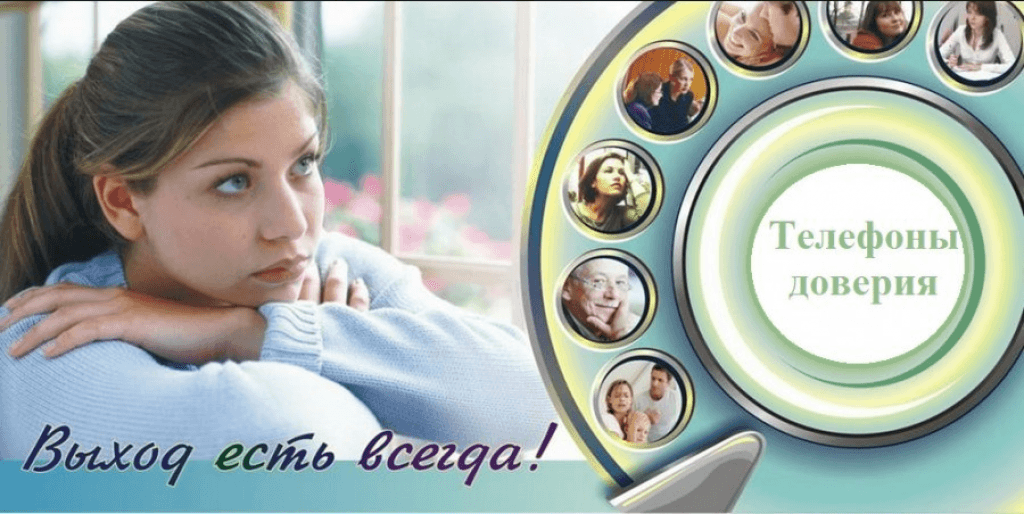 Управление Федеральной службы РФ по контролю за оборотом наркотиков (наркоконтроль):8(347) 250-20-30